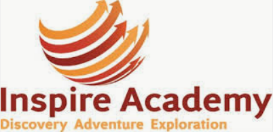 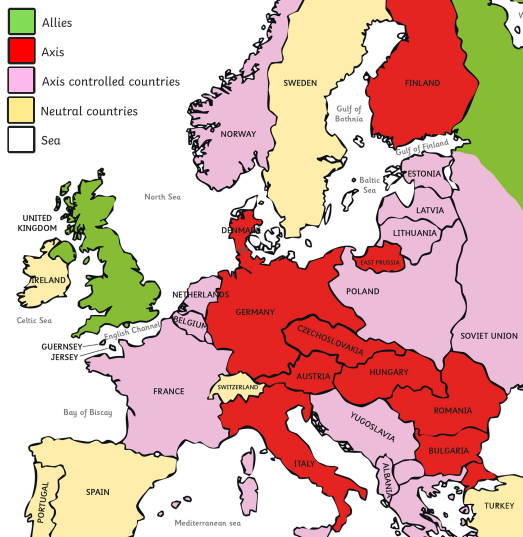 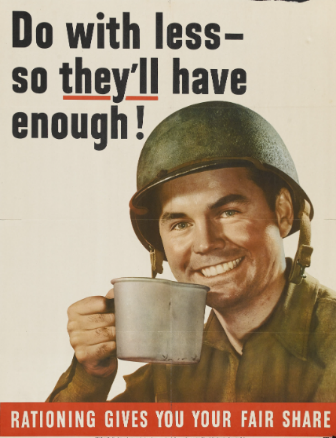 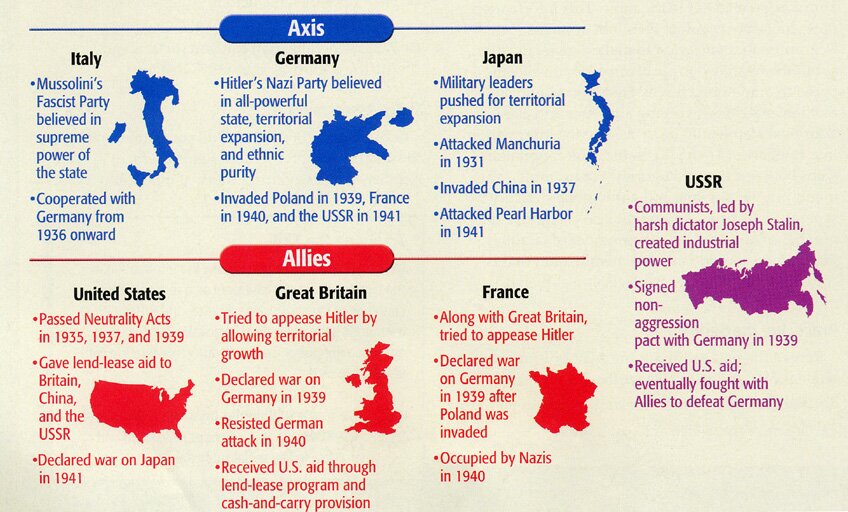 History                           World War Two (1939-1945)                          Year 6Key VocabularyAir-raid, Anderson shelter, allies, atomic bomb, axis powers, blackout, blitz, concentration camps, evacuation, fascism, Fuhrer, gas masks, genocide, holocaust, invasion, liberated, Luftwaffe, occupied, Nazi, persecution, propaganda, rationing, spitfireAir-raidAn attack by enemy planes dropping bombs.Anderson shelterA small shelter made from corrugated steel to protect people during air-raids.AlliesCountries (including Britain, France, the Soviet Union and the USA) who fought against the Axis Powers.Atomic bombA powerful weapon that uses nuclear reactions as its source of explosive energy: first used in 1945.Axis PowersGermany, Japan, Italy and other countries that fought against the Allies.BlackoutA wartime ban on streetlights and other lights at night, to reduce the risk of bombing by enemy planes.BlitzA prolonged period of German air-raids on Britain from the German ‘blitzkrieg’- ‘lightning war’.Concentration camps Prisons where Jewish people and others were held by the Nazis.EvacuationMoving people from dangerous areas to safer places e.g. big cities to the countryside to avoid bombing.FascismA political system where the country’s strength is more important than the well-being of the people. Often ruled by dictators with unlimited power through suppression of opposition; strictly controlling society.FuhrerGerman word: ‘leader’ or ‘guide’. The title Hitler gave himself in 1933 when he gained absolute authority.Gas masksFace masks to protect people from poisonous gas attacks.Genocide Deliberate action to destroy a people (usually defined as an ethnic, national, racial or religious group).Holocaust The mass murder of around six million Jewish people by the Nazis, as well as other persecuted groups.Invasion When an army or country uses force to enter and take control of another country or area.Liberated Freed from enemy control.LuftwaffeThe German air force during the war.OccupiedTaken over by enemy forces.NaziShort for ‘National Socialist Party (in German) and the name given to the supporters of Hitler.Persecution Systematic mistreatment of an individual or group, especially because of race, religion or political beliefs.PropagandaInformation, especially of a biased or misleading nature, used to promote a political cause or point of view.Rationing Controlling the supply of food, clothes, petrol and other products to avoid or reduce shortages.SpitfireA British aircraft, particularly used during the ‘Battle of Britain’ and known for its speed and agility.Battle of BritainA major air campaign fought largley over southern England in the summer of 1940.Germany planned to gain air superiority In preparation for an invasion of Great Britain. We will discover how the RAF deated the Luftwaffe.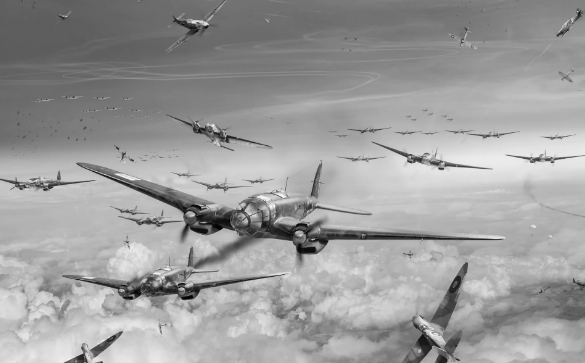 History                 World War Two (1939-1945)                          Year 6DateEvent1st September 1939Hitler invades Poland 3rd September 1939Britain (Chamberlain) declares war on Nazi Germany.May 1940Chamberlain resigns and Churchill becomes Prime Minister.June 1941Nazis first invade the Soviet Union (Russia).December 1941Japanese forces bomb Pearl Harbor (USA).6th June 1944Allied forces land on the beaches of France (D-Day).30th April 1945Hitler Dies.4th May 1945Nazi Germany Surrenders.8th May 1945VE (Victory in Europe) Day.August 1945USA drops the atom bomb on Japan.D-DayD-Day is the name given to the day when the Normandy Landings took place during World War II.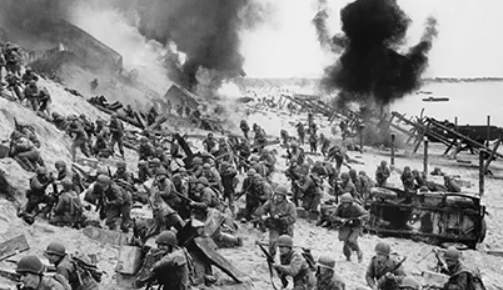 Key Leaders and PlacesKey Leaders and PlacesKey Leaders and PlacesKey Leaders and PlacesLeaderCountryContinentPowerNeville
ChamberlainUnited KingdomEuropeAlliesWinston
Churchill United KingdomEuropeAlliesAdolf 
HitlerGermanyEuropeAxisBenito
MussoliniItalyEuropeAxisFranklin D.
RooseveltUnited States of AmericaNorth AmericaAxisJoseph
StalinRussia (Soviet Union)Europe/AsiaAxis/Allies